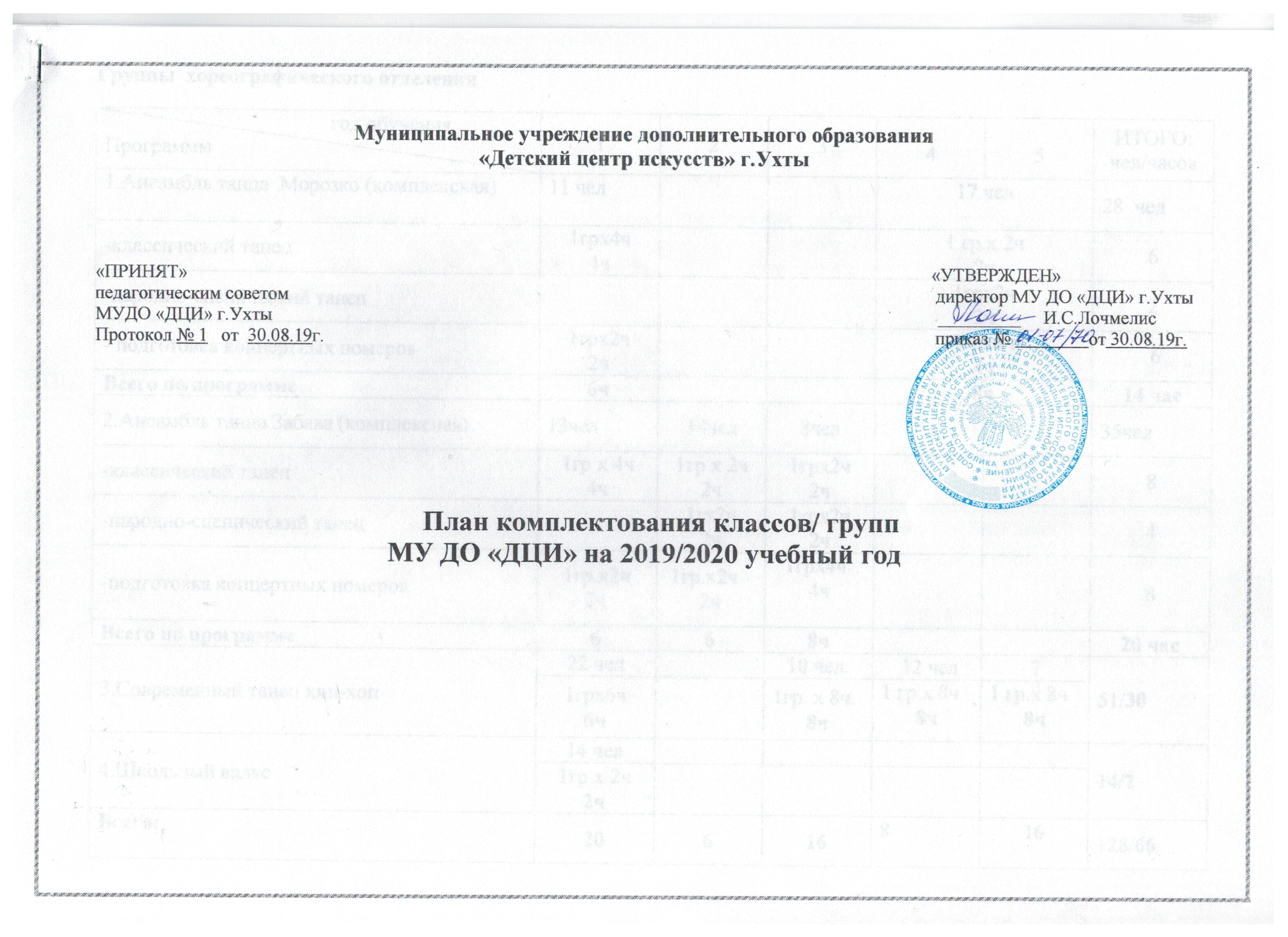 Группы  хореографического отделенияГруппы музыкального отделенияГруппы общеэстетического отделенияГруппы дошкольного отделения      Концертмейстерские часы: ансамбль танца Морозко, Забава – 25ч.  Хор-  9 часов, Муз. инструмент. Скрипка -  16 часов,Всего: 50 часов.                                          год обученияПрограммы123345ИТОГО:чел/часов1. Ансамбль танца  Морозко (комплексная)11 чел17 чел17 чел28  чел- классический танец1грх4ч
4ч1 гр.х 2ч2ч1 гр.х 2ч2ч6- народно-сценический танец1грх2ч2ч1грх2ч2ч2- подготовка концертных номеров1грх2ч2ч1грх4ч4ч1грх4ч4ч1грх4ч4ч         6Всего по программе6ч8ч8ч14 час2. Ансамбль танца Забава (комплексная)13чел14чел8чел8чел35чел- классический танец1гр х 4ч4ч1гр х 2ч2ч1грх2ч2ч1грх2ч2ч8- народно-сценический танец1гх2ч2ч1грх2ч2ч1грх2ч2ч4- подготовка концертных номеров1гр.х2ч2ч 1гр.х2ч2ч  1грх4ч4ч  1грх4ч4ч8Всего по программе668ч8ч20 час3. Современный танец хип-хоп22 чел10 чел.10 чел. 12 чел751/303. Современный танец хип-хоп1грх6ч6ч1гр. х 8ч.8ч1гр. х 8ч.8ч1 гр.х 8ч8ч1 гр.х 8ч8ч51/304. Школьный вальс14 чел14/24. Школьный вальс1гр х 2ч2ч14/2Всего:2061616816128/66           год обученпрограммы12345671.Хоровая студия Кантилена36 чел.19 чел.21 чел17 чел.13 чел.12 чел.12 чел.ИТОГО:130 чел.1.Хоровая студия Кантилена3гр х 3,5 ч.10.5 ч.1гр.х3,5ч.3.5ч.2гр.х 3,5 ч.7 ч.1гр.х 3,5 ч.3.5 ч.1гр х 3.5ч3.5ч.1гр.х 4ч4ч1гр.х 4ч4ч32 часаМузыкальный инструмент (комплексная)                                                                                                                   125 челМузыкальный инструмент (комплексная)                                                                                                                   125 челМузыкальный инструмент (комплексная)                                                                                                                   125 челМузыкальный инструмент (комплексная)                                                                                                                   125 челМузыкальный инструмент (комплексная)                                                                                                                   125 челМузыкальный инструмент (комплексная)                                                                                                                   125 челМузыкальный инструмент (комплексная)                                                                                                                   125 челМузыкальный инструмент (комплексная)                                                                                                                   125 челМузыкальный инструмент (комплексная)                                                                                                                   125 чел2. фортепиано30чел х1.545ч13 чел х 2ч26ч15 чел х 2ч30ч12чел х 2ч24ч10челх 2ч20ч9чел х 2ч18ч5чел х2ч10ч94/1733. аккордеон4челх1.5ч6ч3чел х 2ч6ч3чел х 2ч6ч1чел х 2ч2ч3чел х 2ч6ч1челх2ч2ч15/28- ансамбль аккордеонистов2229/63 .скрипка2чел х 2ч4ч3 чел х 2ч6ч3чел х 2ч6ч4чел х2ч8ч2чел х 2ч4ч2чел х 2ч4ч16/32- ансамбль скрипачей11111114/2- общий курс фортепиано3чел х 05ч1.5ч4чел х 05ч2ч1челх05ч05ч8/4- музыкальная литература2 грх1ч2ч1грх1ч1ч1грх1ч1ч1грх1ч1ч49/5- сольфеджио 3 гр.х 2 ч.6 ч.2гр.х 2 ч.4 ч.2гр.х 2 ч.      4 ч.2гр.х2 ч.4ч.2гр.х 2 ч.4 ч.1гр.х 2 ч.2ч.1гр.х 2ч2 ч.125/26ИТОГО:71.549.556.545.536.531.519255/308            год    обучения программы123 4 ИТОГОдетей/часовТеатральная студия 8чел1грх5ч5ч8чел/5ч2. Конферанс. Ведение массовых мероприятий7 чел1грх4ч4ч7 чел/4ч3. Изобразительное искусство41 чел38 чел32 чел28 чел139 чел. /24ч3. Изобразительное искусство3гр х 2ч6ч3гр х 2ч6ч2гр х3ч6ч2гр х3ч6ч139 чел. /24ч4. Выскажись! (англ. язык)12чел1грх4.54.5ч         42чел3грх4.51грх6ч13.5+6=19.5ч54 чел/24ч5. Основы журналистики10 чел1грх6ч 6 час10 чел/6часИтого:16610.530.5218чел/63ч	                                   группыпрограммыКол-во учащихся, групп, часовуч-ся/часов1. Тоника (комплексная)                                                                12 чел1. Тоника (комплексная)                                                                12 чел1. Тоника (комплексная)                                                                12 челСоловушка1грх2ч2 ч2Занимательное сольфеджио1гр х 2ч2ч2Итого по программе:                                                                                                                         12чел/4чИтого по программе:                                                                                                                         12чел/4чИтого по программе:                                                                                                                         12чел/4ч2. Азбука танца                 20 чел    20чел/ 2ч2. Азбука танца1грх2ч2ч    20чел/ 2чИТОГО                    6ч   32/6 часВсего по плану комплектования   633/ 443ч